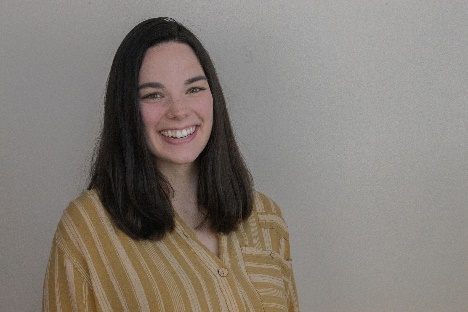  Emily goebelt easley, Sc – Spanish lecturer  Emily goebelt easley, Sc – Spanish lecturer  919-414-6649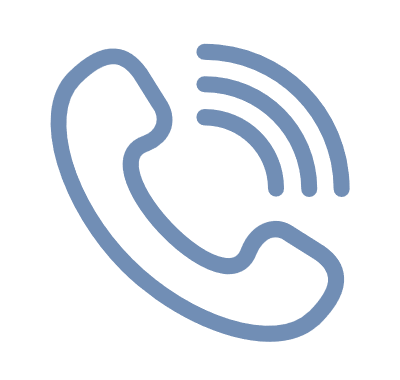  egoebel@clemson.edu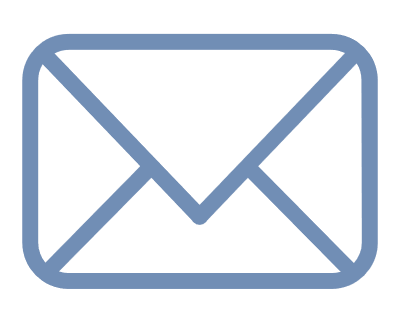  littlemrsgoebelt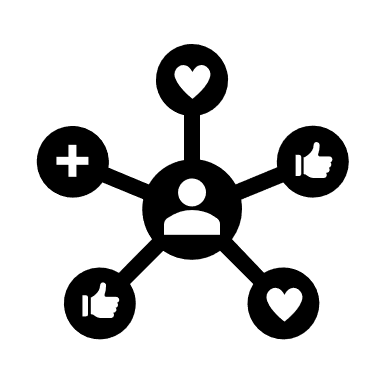 OrganizationIntegrityFluent in Spanish Problem-solvingPeople managementAdministrative skills	 919-414-6649 egoebel@clemson.edu littlemrsgoebeltOrganizationIntegrityFluent in Spanish Problem-solvingPeople managementAdministrative skills	 919-414-6649 egoebel@clemson.edu littlemrsgoebeltOrganizationIntegrityFluent in Spanish Problem-solvingPeople managementAdministrative skills	educationMay 2021MASTER OF ARTS IN SPANISHUniversity of North Carolina at Charlotte - Charlotte, NC Recipient of the Master’s Merit Award, Graduated with a GPA of 4.0   May 2020BACHELOR OF SCIENCE IN PSYCHOLOGY, BACHELOR OF ARTS IN SPANISHUniversity of North Carolina at Charlotte - Charlotte, NC Member of the 2017 Community Psychology Learning Community. Graduated with a GPA of 3.9.May 2016 ASSOCIATE IN ARTSCentral Piedmont Community College - Charlotte, NC Served as a Student Ambassador who represented the school and served at a variety of events while graduating with a GPA of 4.0.educationMay 2021MASTER OF ARTS IN SPANISHUniversity of North Carolina at Charlotte - Charlotte, NC Recipient of the Master’s Merit Award, Graduated with a GPA of 4.0   May 2020BACHELOR OF SCIENCE IN PSYCHOLOGY, BACHELOR OF ARTS IN SPANISHUniversity of North Carolina at Charlotte - Charlotte, NC Member of the 2017 Community Psychology Learning Community. Graduated with a GPA of 3.9.May 2016 ASSOCIATE IN ARTSCentral Piedmont Community College - Charlotte, NC Served as a Student Ambassador who represented the school and served at a variety of events while graduating with a GPA of 4.0.educationMay 2021MASTER OF ARTS IN SPANISHUniversity of North Carolina at Charlotte - Charlotte, NC Recipient of the Master’s Merit Award, Graduated with a GPA of 4.0   May 2020BACHELOR OF SCIENCE IN PSYCHOLOGY, BACHELOR OF ARTS IN SPANISHUniversity of North Carolina at Charlotte - Charlotte, NC Member of the 2017 Community Psychology Learning Community. Graduated with a GPA of 3.9.May 2016 ASSOCIATE IN ARTSCentral Piedmont Community College - Charlotte, NC Served as a Student Ambassador who represented the school and served at a variety of events while graduating with a GPA of 4.0.in progress since August 2022Spanish lecturer Clemson University – Clemson, SC Serving as the fulltime lecturer in Spanish at the university. Developing lesson plans, PowerPoints, and class content for students. Balancing flexibility with students when grading a variety of exams, assignments, and assessments while maintaining the educational standards of the university. August 2021 – May 2022 Master fellow in SpanishUniversity of North Carolina at Charlotte - Charlotte, NC Serving as the fulltime instructor for six separate Spanish classes at the university. Developing lesson plans, PowerPoints, and class videos for students. Meeting with students in and out of class to assist them in achieving their individual class goals. Grading homework assignments, exams, compositions, and oral exams in an effective manner so that students are aware of what they can improve on.august 2020 – May 2021GRADUATE TEACHING ASSISTANTUniversity of North Carolina at Charlotte - Charlotte, NC Assisting in developing an online platform to teach students the basics of the Spanish language, assisting with tutoring weekly, maintaining regular communication with students, lesson planning, grading assignments and examsjanuary 2020 – August 2021MINISTRY SUPPORTGrace Covenant Church - Cornelius, NCProviding administrative support, maintaining facilities, providing hospitality, ordering mass supplies, filling out expense reports, volunteer organization, and translating documents/videos into Spanish for service needs. MAY 2019 – May 2020COMMUNICATION CONSULTANTUniversity of North Carolina at Charlotte - Charlotte, NC Provided students with one-on-one assistance with writing papers, completing assignments, and creative thinking while serving as a communication bridge between students and professors. JANUARY 2015 – APRIL 2017LICENCSED TAX PREPARERLatorre And Company Accounting Office – Charlotte, NC Assisted clients and supervisors with various tasks involving important tax forms containing highly sensitive information while maintaining consistent and accurate communication between supervisors and Hispanic clientele. JANUARY 2017 – MAY 2017YOUTH MINISTRY SUPPORT Grace Covenant Church - Cornelius, NCAssisted the youth pastor and admin with organizing and planning church events, facilitated small groups, prepared and taught sermons, and maintained hospitality at all bi-weekly gatherings and special events.APRIL 2015 – MAY 2016STUDENT AMBASSADORCentral Piedmont Community College - Charlotte, NC Served at various formal events, assisted in promoting the school via social media and TV commercials, performed weekly office work, and assisted with tours and class registration on campus.APRIL 2010 – MARCH 2013 AND MAY 2014 – DECEMBER 2014TEAM MEMBER Chick-Fil-A – Garner, NC and Huntersville NCProvided second-mile service to customers while maintaining high standards in speed, quality, enthusiasm, and accuracy.in progress since August 2022Spanish lecturer Clemson University – Clemson, SC Serving as the fulltime lecturer in Spanish at the university. Developing lesson plans, PowerPoints, and class content for students. Balancing flexibility with students when grading a variety of exams, assignments, and assessments while maintaining the educational standards of the university. August 2021 – May 2022 Master fellow in SpanishUniversity of North Carolina at Charlotte - Charlotte, NC Serving as the fulltime instructor for six separate Spanish classes at the university. Developing lesson plans, PowerPoints, and class videos for students. Meeting with students in and out of class to assist them in achieving their individual class goals. Grading homework assignments, exams, compositions, and oral exams in an effective manner so that students are aware of what they can improve on.august 2020 – May 2021GRADUATE TEACHING ASSISTANTUniversity of North Carolina at Charlotte - Charlotte, NC Assisting in developing an online platform to teach students the basics of the Spanish language, assisting with tutoring weekly, maintaining regular communication with students, lesson planning, grading assignments and examsjanuary 2020 – August 2021MINISTRY SUPPORTGrace Covenant Church - Cornelius, NCProviding administrative support, maintaining facilities, providing hospitality, ordering mass supplies, filling out expense reports, volunteer organization, and translating documents/videos into Spanish for service needs. MAY 2019 – May 2020COMMUNICATION CONSULTANTUniversity of North Carolina at Charlotte - Charlotte, NC Provided students with one-on-one assistance with writing papers, completing assignments, and creative thinking while serving as a communication bridge between students and professors. JANUARY 2015 – APRIL 2017LICENCSED TAX PREPARERLatorre And Company Accounting Office – Charlotte, NC Assisted clients and supervisors with various tasks involving important tax forms containing highly sensitive information while maintaining consistent and accurate communication between supervisors and Hispanic clientele. JANUARY 2017 – MAY 2017YOUTH MINISTRY SUPPORT Grace Covenant Church - Cornelius, NCAssisted the youth pastor and admin with organizing and planning church events, facilitated small groups, prepared and taught sermons, and maintained hospitality at all bi-weekly gatherings and special events.APRIL 2015 – MAY 2016STUDENT AMBASSADORCentral Piedmont Community College - Charlotte, NC Served at various formal events, assisted in promoting the school via social media and TV commercials, performed weekly office work, and assisted with tours and class registration on campus.APRIL 2010 – MARCH 2013 AND MAY 2014 – DECEMBER 2014TEAM MEMBER Chick-Fil-A – Garner, NC and Huntersville NCProvided second-mile service to customers while maintaining high standards in speed, quality, enthusiasm, and accuracy.in progress since August 2022Spanish lecturer Clemson University – Clemson, SC Serving as the fulltime lecturer in Spanish at the university. Developing lesson plans, PowerPoints, and class content for students. Balancing flexibility with students when grading a variety of exams, assignments, and assessments while maintaining the educational standards of the university. August 2021 – May 2022 Master fellow in SpanishUniversity of North Carolina at Charlotte - Charlotte, NC Serving as the fulltime instructor for six separate Spanish classes at the university. Developing lesson plans, PowerPoints, and class videos for students. Meeting with students in and out of class to assist them in achieving their individual class goals. Grading homework assignments, exams, compositions, and oral exams in an effective manner so that students are aware of what they can improve on.august 2020 – May 2021GRADUATE TEACHING ASSISTANTUniversity of North Carolina at Charlotte - Charlotte, NC Assisting in developing an online platform to teach students the basics of the Spanish language, assisting with tutoring weekly, maintaining regular communication with students, lesson planning, grading assignments and examsjanuary 2020 – August 2021MINISTRY SUPPORTGrace Covenant Church - Cornelius, NCProviding administrative support, maintaining facilities, providing hospitality, ordering mass supplies, filling out expense reports, volunteer organization, and translating documents/videos into Spanish for service needs. MAY 2019 – May 2020COMMUNICATION CONSULTANTUniversity of North Carolina at Charlotte - Charlotte, NC Provided students with one-on-one assistance with writing papers, completing assignments, and creative thinking while serving as a communication bridge between students and professors. JANUARY 2015 – APRIL 2017LICENCSED TAX PREPARERLatorre And Company Accounting Office – Charlotte, NC Assisted clients and supervisors with various tasks involving important tax forms containing highly sensitive information while maintaining consistent and accurate communication between supervisors and Hispanic clientele. JANUARY 2017 – MAY 2017YOUTH MINISTRY SUPPORT Grace Covenant Church - Cornelius, NCAssisted the youth pastor and admin with organizing and planning church events, facilitated small groups, prepared and taught sermons, and maintained hospitality at all bi-weekly gatherings and special events.APRIL 2015 – MAY 2016STUDENT AMBASSADORCentral Piedmont Community College - Charlotte, NC Served at various formal events, assisted in promoting the school via social media and TV commercials, performed weekly office work, and assisted with tours and class registration on campus.APRIL 2010 – MARCH 2013 AND MAY 2014 – DECEMBER 2014TEAM MEMBER Chick-Fil-A – Garner, NC and Huntersville NCProvided second-mile service to customers while maintaining high standards in speed, quality, enthusiasm, and accuracy.in progress since August 2022Spanish lecturer Clemson University – Clemson, SC Serving as the fulltime lecturer in Spanish at the university. Developing lesson plans, PowerPoints, and class content for students. Balancing flexibility with students when grading a variety of exams, assignments, and assessments while maintaining the educational standards of the university. August 2021 – May 2022 Master fellow in SpanishUniversity of North Carolina at Charlotte - Charlotte, NC Serving as the fulltime instructor for six separate Spanish classes at the university. Developing lesson plans, PowerPoints, and class videos for students. Meeting with students in and out of class to assist them in achieving their individual class goals. Grading homework assignments, exams, compositions, and oral exams in an effective manner so that students are aware of what they can improve on.august 2020 – May 2021GRADUATE TEACHING ASSISTANTUniversity of North Carolina at Charlotte - Charlotte, NC Assisting in developing an online platform to teach students the basics of the Spanish language, assisting with tutoring weekly, maintaining regular communication with students, lesson planning, grading assignments and examsjanuary 2020 – August 2021MINISTRY SUPPORTGrace Covenant Church - Cornelius, NCProviding administrative support, maintaining facilities, providing hospitality, ordering mass supplies, filling out expense reports, volunteer organization, and translating documents/videos into Spanish for service needs. MAY 2019 – May 2020COMMUNICATION CONSULTANTUniversity of North Carolina at Charlotte - Charlotte, NC Provided students with one-on-one assistance with writing papers, completing assignments, and creative thinking while serving as a communication bridge between students and professors. JANUARY 2015 – APRIL 2017LICENCSED TAX PREPARERLatorre And Company Accounting Office – Charlotte, NC Assisted clients and supervisors with various tasks involving important tax forms containing highly sensitive information while maintaining consistent and accurate communication between supervisors and Hispanic clientele. JANUARY 2017 – MAY 2017YOUTH MINISTRY SUPPORT Grace Covenant Church - Cornelius, NCAssisted the youth pastor and admin with organizing and planning church events, facilitated small groups, prepared and taught sermons, and maintained hospitality at all bi-weekly gatherings and special events.APRIL 2015 – MAY 2016STUDENT AMBASSADORCentral Piedmont Community College - Charlotte, NC Served at various formal events, assisted in promoting the school via social media and TV commercials, performed weekly office work, and assisted with tours and class registration on campus.APRIL 2010 – MARCH 2013 AND MAY 2014 – DECEMBER 2014TEAM MEMBER Chick-Fil-A – Garner, NC and Huntersville NCProvided second-mile service to customers while maintaining high standards in speed, quality, enthusiasm, and accuracy.in progress since August 2022Spanish lecturer Clemson University – Clemson, SC Serving as the fulltime lecturer in Spanish at the university. Developing lesson plans, PowerPoints, and class content for students. Balancing flexibility with students when grading a variety of exams, assignments, and assessments while maintaining the educational standards of the university. August 2021 – May 2022 Master fellow in SpanishUniversity of North Carolina at Charlotte - Charlotte, NC Serving as the fulltime instructor for six separate Spanish classes at the university. Developing lesson plans, PowerPoints, and class videos for students. Meeting with students in and out of class to assist them in achieving their individual class goals. Grading homework assignments, exams, compositions, and oral exams in an effective manner so that students are aware of what they can improve on.august 2020 – May 2021GRADUATE TEACHING ASSISTANTUniversity of North Carolina at Charlotte - Charlotte, NC Assisting in developing an online platform to teach students the basics of the Spanish language, assisting with tutoring weekly, maintaining regular communication with students, lesson planning, grading assignments and examsjanuary 2020 – August 2021MINISTRY SUPPORTGrace Covenant Church - Cornelius, NCProviding administrative support, maintaining facilities, providing hospitality, ordering mass supplies, filling out expense reports, volunteer organization, and translating documents/videos into Spanish for service needs. MAY 2019 – May 2020COMMUNICATION CONSULTANTUniversity of North Carolina at Charlotte - Charlotte, NC Provided students with one-on-one assistance with writing papers, completing assignments, and creative thinking while serving as a communication bridge between students and professors. JANUARY 2015 – APRIL 2017LICENCSED TAX PREPARERLatorre And Company Accounting Office – Charlotte, NC Assisted clients and supervisors with various tasks involving important tax forms containing highly sensitive information while maintaining consistent and accurate communication between supervisors and Hispanic clientele. JANUARY 2017 – MAY 2017YOUTH MINISTRY SUPPORT Grace Covenant Church - Cornelius, NCAssisted the youth pastor and admin with organizing and planning church events, facilitated small groups, prepared and taught sermons, and maintained hospitality at all bi-weekly gatherings and special events.APRIL 2015 – MAY 2016STUDENT AMBASSADORCentral Piedmont Community College - Charlotte, NC Served at various formal events, assisted in promoting the school via social media and TV commercials, performed weekly office work, and assisted with tours and class registration on campus.APRIL 2010 – MARCH 2013 AND MAY 2014 – DECEMBER 2014TEAM MEMBER Chick-Fil-A – Garner, NC and Huntersville NCProvided second-mile service to customers while maintaining high standards in speed, quality, enthusiasm, and accuracy.in progress since August 2022Spanish lecturer Clemson University – Clemson, SC Serving as the fulltime lecturer in Spanish at the university. Developing lesson plans, PowerPoints, and class content for students. Balancing flexibility with students when grading a variety of exams, assignments, and assessments while maintaining the educational standards of the university. August 2021 – May 2022 Master fellow in SpanishUniversity of North Carolina at Charlotte - Charlotte, NC Serving as the fulltime instructor for six separate Spanish classes at the university. Developing lesson plans, PowerPoints, and class videos for students. Meeting with students in and out of class to assist them in achieving their individual class goals. Grading homework assignments, exams, compositions, and oral exams in an effective manner so that students are aware of what they can improve on.august 2020 – May 2021GRADUATE TEACHING ASSISTANTUniversity of North Carolina at Charlotte - Charlotte, NC Assisting in developing an online platform to teach students the basics of the Spanish language, assisting with tutoring weekly, maintaining regular communication with students, lesson planning, grading assignments and examsjanuary 2020 – August 2021MINISTRY SUPPORTGrace Covenant Church - Cornelius, NCProviding administrative support, maintaining facilities, providing hospitality, ordering mass supplies, filling out expense reports, volunteer organization, and translating documents/videos into Spanish for service needs. MAY 2019 – May 2020COMMUNICATION CONSULTANTUniversity of North Carolina at Charlotte - Charlotte, NC Provided students with one-on-one assistance with writing papers, completing assignments, and creative thinking while serving as a communication bridge between students and professors. JANUARY 2015 – APRIL 2017LICENCSED TAX PREPARERLatorre And Company Accounting Office – Charlotte, NC Assisted clients and supervisors with various tasks involving important tax forms containing highly sensitive information while maintaining consistent and accurate communication between supervisors and Hispanic clientele. JANUARY 2017 – MAY 2017YOUTH MINISTRY SUPPORT Grace Covenant Church - Cornelius, NCAssisted the youth pastor and admin with organizing and planning church events, facilitated small groups, prepared and taught sermons, and maintained hospitality at all bi-weekly gatherings and special events.APRIL 2015 – MAY 2016STUDENT AMBASSADORCentral Piedmont Community College - Charlotte, NC Served at various formal events, assisted in promoting the school via social media and TV commercials, performed weekly office work, and assisted with tours and class registration on campus.APRIL 2010 – MARCH 2013 AND MAY 2014 – DECEMBER 2014TEAM MEMBER Chick-Fil-A – Garner, NC and Huntersville NCProvided second-mile service to customers while maintaining high standards in speed, quality, enthusiasm, and accuracy.